徐州市中心医院集团双沟分院简介徐州市中心医院集团双沟分院地处苏皖二省三县交汇处，座落于徐州市观音机场、徐州空港经济开发区腹地。医院先后荣获“全国群众满意的乡镇卫生院”、“二级综合医院”、“江苏省首批区域性医疗中心”、江苏省“优质服务基层行推荐单位”、江苏省“第四批省社区医院单位”等称号。2015年4月，经徐州市人民政府批准，徐州市中心医院对双沟医院实行人、财、物全面托管，徐州市中心医院双沟分院挂牌成立。在建“徐州市空港经济开发区医院”，将按照三级医院标准进行设计，由徐州市中心医院投资建设，项目用地面积约90余亩，设计总建筑面积约10万平方米，设计床位800张，现正在设计、施工中。医院技术力量雄厚、专科特色突出。拥有江苏省特色科室儿科和妇产科，江苏省五星级中医馆，江苏省康复疼痛诊疗中心，徐州市基层重点妇产科专科，徐州市特色科室老年病科。外科可独立开展微创普外科、泌尿外科手术，妇产科可开展宫腹腔镜手术，腹腔镜下全子宫切除术及卵巢囊肿手术，阴道镜及活检术等手术项目。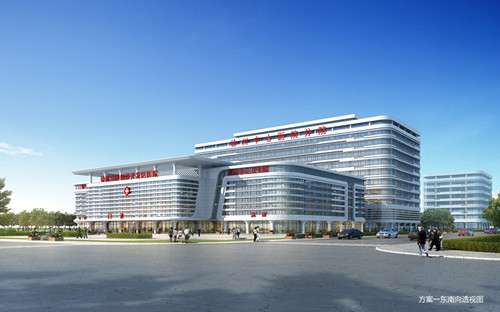 